苍南县行政许可标准 (事项编码: 010033700379095469214330327）森林植物检疫证核发许可申请办事指南发布日期： 年 月 日                       实施日期： 年 月 日苍南县龙港镇农村发展服务局森林植物检疫证核发许可申请办事指南一、受理范围1、林木种子、苗木和其他繁殖材料；2、乔木、灌木、竹类、花卉和其他森林植物； 3、木材、竹材、药材、果品、盆景和其他林产品。二、事项审查类型即审即批。三、审批依据  1、国务院1992年5月31日《植物检疫条例》（国务院令第98号）第七、八条 2、国家林业局 2011年1月25日《植物检疫条例实施细则（林业部分）》（国家林业局第26号令）十四、十六条 3、浙江省人民政府2005年11月3日《浙江省植物检疫实施办法》（省政府令第203号）第八条、第九条、第十一条四、受理机构苍南县龙港镇农村发展服务局五、决定机构苍南县龙港镇农村发展服务局六、数量限制无限制。七、申请条件1、能证明单位、自然人的身份证件；2、有效期内的《产地检疫合格证》；3、报检货物属二次或多次调运且有效时间在30天内的，提交原持有的《植物检疫证书》。八、申请材料目录纸质申请材料采用A4纸，手写材料应当字迹工整、清晰，复印件申请人均应签名、复印清晰、大小与原件相符。申请材料目录九、办理基本流程1.取号。申请人在排队叫号机取得办理顺序号。2.申请。申请人按顺序号到窗口提出申请，提交申请材料。3.受理审查。窗口人员核验申请材料，符合申请资格，并材料齐全、符合规定格式的当场审查通过，签发证书；不符合受理条件的，当场出具《申请材料补正告知书》，或出具不予受理通知书。十、办结时限即办件十一、收费依据及标准不收费十二、审批证件审批证件为《森林植物检疫证书》。十三、结果送达即拿十四、咨询、投诉、行政复议或行政诉讼渠道申请人可通过电话、网上、窗口等方式进行咨询和审批进程查询。电话查询：0577-68621030；窗口查询：龙港镇行政审批服务中心二楼农村发展服务窗口。申请人可通过电话、网上等方式进行投诉。电话投诉：0577-59902558；申请人对本行政许可事项的办理结果有异议的，可依法申请行政复议或提起行政诉讼。十五、办公地址和时间十六、附件1.流程图《森林植物检疫证核发行政许可申请表》（空白表格及示例表格）附件1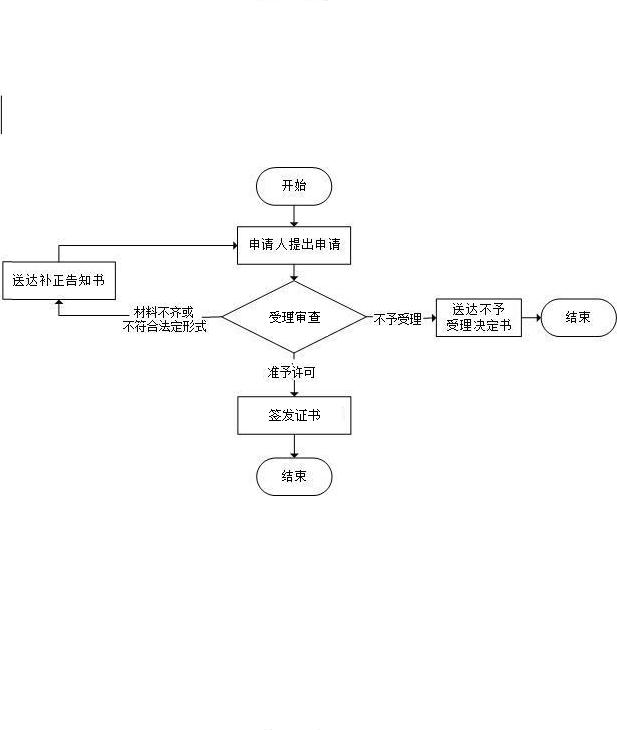 附件2森林植物检疫证核发行政许可申请表注：本人已核对此表相对应《植物检疫证书》信息，无误并当场领取。　　　　　　签名：附相关材料：申请人身份证明材料，《产地检疫合格证》或其它检疫合格证明材料。森林植物检疫证核发行政许可申请表注：本人已核对此表相对应《植物检疫证书》信息，无误并当场领取。　　　　　　签名：xxx附相关材料：调入地的《森林植物检疫要求书》，《产地检疫合格证》或其它检疫合格证明材料。材料名称要求原件（份/套）复印件
（份/套）纸质/电子版是否必要，何种情况需提供1.森林植物检疫证核发行政许可申请表统一格式，A4纸，10纸质必要2. 申请人的身份证明材料A4纸复印加盖单位公章01纸质必要3、有效期内的《产地检疫合格证》或其他检疫证明材料统一格式，A4纸，10纸质必要4、调入地《森林植物检疫要求书》01纸质非必要（省际调运及苗木调运提供）服务窗口联系电话办公时间交通指引龙港行政审批中心二楼农村发展服务窗口0577-68621030冬令：上午8:30—11:30，下午14:00—17:00；夏令：上午8:30—11:30，下午14:30—17:30；星期一至星期五（节假日除外）。苍南县龙港镇柳南路申请人（货主）地址地址承办人及身份证号码联系电话联系电话收货人及地址产品来源（本县或前次启运县）运输工具运输工具运输工具运输起讫自县经县至省县自县经县至省县自县经县至省县自县经县至省县自县经县至省县自县经县至省县自县经县至省县自县经县至省县调出日期年月日年月日年月日年月日年月日年月日年月日年月日植物或植物产品名称品名（或材料）规格规格单位单位数量数量备注承诺:以上提交材料真实合法有效,并对申请材料实质内容的真实性负责。　　　申请人（签名）：　　年月日承诺:以上提交材料真实合法有效,并对申请材料实质内容的真实性负责。　　　申请人（签名）：　　年月日承诺:以上提交材料真实合法有效,并对申请材料实质内容的真实性负责。　　　申请人（签名）：　　年月日承诺:以上提交材料真实合法有效,并对申请材料实质内容的真实性负责。　　　申请人（签名）：　　年月日承诺:以上提交材料真实合法有效,并对申请材料实质内容的真实性负责。　　　申请人（签名）：　　年月日承诺:以上提交材料真实合法有效,并对申请材料实质内容的真实性负责。　　　申请人（签名）：　　年月日承诺:以上提交材料真实合法有效,并对申请材料实质内容的真实性负责。　　　申请人（签名）：　　年月日承诺:以上提交材料真实合法有效,并对申请材料实质内容的真实性负责。　　　申请人（签名）：　　年月日承诺:以上提交材料真实合法有效,并对申请材料实质内容的真实性负责。　　　申请人（签名）：　　年月日申请人（货主）张三张三地址地址 **镇**路**号 **镇**路**号 **镇**路**号 **镇**路**号承办人及身份证号码33333xxx33333xxx联系电话联系电话6666xxxx6666xxxx6666xxxx6666xxxx收货人及地址福建省**市**区**路**号福建省**市**区**路**号福建省**市**区**路**号福建省**市**区**路**号福建省**市**区**路**号福建省**市**区**路**号福建省**市**区**路**号福建省**市**区**路**号产品来源（本县或前次启运县）**县**县**县运输工具运输工具运输工具汽车汽车运输起讫自苍南县经县至福建省**市**区县自苍南县经县至福建省**市**区县自苍南县经县至福建省**市**区县自苍南县经县至福建省**市**区县自苍南县经县至福建省**市**区县自苍南县经县至福建省**市**区县自苍南县经县至福建省**市**区县自苍南县经县至福建省**市**区县调出日期2017 年  1  月 3 日2017 年  1  月 3 日2017 年  1  月 3 日2017 年  1  月 3 日2017 年  1  月 3 日2017 年  1  月 3 日2017 年  1  月 3 日2017 年  1  月 3 日植物或植物产品名称品名（或材料）规格规格单位单位数量数量备注杉木方料4M*6CM*9CM4M*6CM*9CM立方米立方米1010承诺:以上提交材料真实合法有效,并对申请材料实质内容的真实性负责。　　　申请人（签名）：张三　　                       2017年1月3日承诺:以上提交材料真实合法有效,并对申请材料实质内容的真实性负责。　　　申请人（签名）：张三　　                       2017年1月3日承诺:以上提交材料真实合法有效,并对申请材料实质内容的真实性负责。　　　申请人（签名）：张三　　                       2017年1月3日承诺:以上提交材料真实合法有效,并对申请材料实质内容的真实性负责。　　　申请人（签名）：张三　　                       2017年1月3日承诺:以上提交材料真实合法有效,并对申请材料实质内容的真实性负责。　　　申请人（签名）：张三　　                       2017年1月3日承诺:以上提交材料真实合法有效,并对申请材料实质内容的真实性负责。　　　申请人（签名）：张三　　                       2017年1月3日承诺:以上提交材料真实合法有效,并对申请材料实质内容的真实性负责。　　　申请人（签名）：张三　　                       2017年1月3日承诺:以上提交材料真实合法有效,并对申请材料实质内容的真实性负责。　　　申请人（签名）：张三　　                       2017年1月3日承诺:以上提交材料真实合法有效,并对申请材料实质内容的真实性负责。　　　申请人（签名）：张三　　                       2017年1月3日